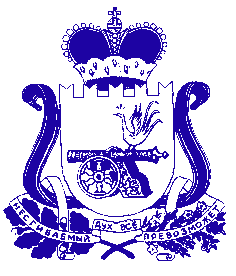 Администрация муниципального образования «Сафоновский район» Смоленской областиПОСТАНОВЛЕНИЕот 24.03.2020 № 349 Руководствуясь порядком разработки, реализации и оценки эффективности муниципальных программ муниципального образования «Сафоновский район» Смоленской области и муниципальных программ Сафоновского городского поселения Сафоновского района Смоленской области, утвержденным постановлением Администрации муниципального образования «Сафоновский район» Смоленской области от 19.09.2013 № 1172 (в редакции постановлений Администрации муниципального образования «Сафоновский район» Смоленской области от 04.12.2015 № 1427, от 30.12.2016 № 1517), Уставом муниципального образования «Сафоновский район» Смоленской области, Администрация муниципального образования «Сафоновский район» Смоленской областиПОСТАНОВЛЯЕТ:1. Внести в муниципальную программу «Развитие физической культуры и спорта в Сафоновском городском поселении Сафоновского района Смоленской области» на 2014-2025 годы» (далее – муниципальная программа), утвержденную постановлением Администрации муниципального образования «Сафоновский район» Смоленской области от 02.12.2016 № 1360 «О внесении изменений в постановление Администрации муниципального образования «Сафоновский район» Смоленской области от 06.05.2016 № 490», следующие изменения:1.1. В паспорте муниципальной программы позицию «Объем ассигнований муниципальной программы (по годам реализации и в разрезе источников финансирования)» изложить в следующей редакции:1.2. Раздел 3 «Обоснование ресурсного обеспечения муниципальной программы. Объемы и источники финансирования муниципальной программы» изложить в следующей редакции: «3. Обоснование ресурсного обеспечения муниципальной программы. Объемы и источники финансирования муниципальной программыОбъем финансирования муниципальной программы определяется исходя из затрат на проведение мероприятий и подлежит ежегодному уточнению с учетом решения Сафоновского городского Совета депутатов Сафоновского городского поселения Сафоновского района Смоленской области о бюджете на очередной финансовый год и на плановый период, предусматривающих средства на реализацию муниципальной программы».1.3. В паспорте подпрограммы «Развитие физической культуры и спорта в муниципальном бюджетном учреждении «Физкультурно-оздоровительный комплекс «Сафоново Спорт-Арена» муниципальной программы:1) позицию «Объемы ассигнований подпрограммы (по годам реализации и в разрезе источников финансирования)» изложить в следующей редакции:2) в раздел 3 «Перечень основных мероприятий подпрограммы № 1» внести изменения по следующему мероприятию:3) в разделе 4 «Обоснования ресурсного обеспечения подпрограммы № 1» второй абзац изложить в следующей редакции: «Объем финансирования подпрограммы № 1 составляет 131465,9 тыс.руб., в том числе по годам:- 2014 год – 11405,9 тыс.руб.;- 2015 год – 10986,9 тыс.руб.; - 2016 год – 12392,5 тыс.руб.;- 2017 год – 15236,6 тыс.руб.;- 2018 год – 16737,9 тыс.руб.;- 2019 год – 15757,5 тыс.руб.;- 2020 год – 16316,2 тыс.руб.;- 2021 год – 16316,2 тыс.руб.;- 2022 год – 16316,2 тыс.руб.;- 2023 год – объемы финансирования не определены;- 2024 год – объемы финансирования не определены;- 2025 год – объемы финансирования не определены.».1.4. В паспорте подпрограммы «Развитие физической культуры и спорта в муниципальном бюджетном учреждении «Физкультурно-спортивный клуб «Сафоново» муниципальной программы:1) позицию «Объемы ассигнований подпрограммы (по годам реализации                  и в разрезе источников финансирования)» изложить в следующей редакции:2) в раздел 3 «Перечень основных мероприятий подпрограммы № 2» внести изменения по следующему мероприятию:3) в разделе 4 «Обоснования ресурсного обеспечения подпрограммы № 2» второй абзац изложить в следующей редакции: «Объем финансирования подпрограммы № 2 составляет 73781,6 тыс.руб., в том числе по годам:- 2014 год – 5047,1 тыс.руб.;- 2015 год – 5401,5 тыс.руб.; - 2016 год – 6215,4 тыс.руб.;- 2017 год – 7227,3 тыс.руб.;- 2018 год – 8286,9 тыс.руб.;- 2019 год – 12873,6 тыс.руб.;- 2020 год – 9576,6 тыс.руб.;- 2021 год – 9576,6 тыс.руб.;- 2022 год – 9576,6 тыс.руб.;- 2023 год – объемы финансирования не определены;- 2024 год – объемы финансирования не определены;- 2025 год – объемы финансирования не определены.».1.5. Приложения № 1 и № 2 к муниципальной программе изложить в новой редакции (прилагаются).2. Считать настоящее постановление неотъемлемой частью постановления Администрации муниципального образования «Сафоновский район» Смоленской области от 02.12.2016 № 1360 «О внесении изменений в постановление Администрации муниципального образования «Сафоновский район» Смоленской области от 06.05.2016 № 490».3. Опубликовать настоящее постановление на официальном сайте Администрации муниципального образования «Сафоновский район» Смоленской области в информационно-телекоммуникационной сети Интернет.И. п. Главы муниципального образования «Сафоновский район» Смоленской области				Н.Н.ГолоскокЦелевые показателиреализации муниципальной программы«Развитие физической культуры и спорта в Сафоновском городском поселении Сафоновского района Смоленской области» на 2014-2025 годы на 2020-2022 годыПланреализации муниципальной программы«Развитие физической культуры и спорта в Сафоновском городском поселении Сафоновского района Смоленской области» на 2014-2025 годы на период 2020-2022 годовО внесении изменений в муниципальную программу «Развитие физической культуры и спорта в Сафоновском городском поселении Сафоновского района Смоленской области» на 2014-2025 годы»Объем ассигнований муниципальной программы (по годам реализации и в разрезе источников финансирования)общий объем финансирования муниципальной программы составляет 205247,5 тыс.руб.,    в т.ч. за счет средств местного бюджета – 204711,2 тыс.руб.2014 год – 16334,9 тыс.руб.;2015 год – 16211,4 тыс.руб.;2016 год – 18366,7 тыс.руб.;2017 год – 22463,9 тыс.руб.;2018 год – 25024,8 тыс.руб.;2019 год – 28631,1 тыс.руб.;2020 год – 25892,8 тыс.руб.;2021 год – 25892,8 тыс.руб.;2022 год – 25892,8 тыс.руб.;2023 год – объемы финансирования не определены;2024 год – объемы финансирования не определены;2025 год – объемы финансирования не определены.За счет средств областного бюджета Смоленской области – 536,3 тыс.руб.:2014 год – 118,1 тыс.руб.;2015 год – 177,0 тыс.руб.;2016 год – 241,2 тыс.руб.Источники и направлениерасходовОбъем финансированияОбъем финансированияОбъем финансированияОбъем финансированияОбъем финансированияОбъем финансированияОбъем финансированияОбъем финансированияОбъем финансированияОбъем финансированияОбъем финансированияИсточники и направлениерасходовВсего тыс.руб.в том числе по годамв том числе по годамв том числе по годамв том числе по годамв том числе по годамв том числе по годамв том числе по годамв том числе по годамв том числе по годамв том числе по годамИсточники и направлениерасходовВсего тыс.руб.2016годтыс.руб.2017годтыс.руб.2018годтыс.руб.2019годтыс.руб.2020годтыс.руб.2021годтыс.руб.2022годтыс.руб.2023годтыс.руб.2024годтыс.руб.2025годтыс.руб.Бюджет Сафоновского городского поселения172164,918366,722463,925024,828631,125892,825892,825892,8объемы финансирования не определеныобъемы финансирования не определеныобъемы финансирования не определеныБюджет Смоленской области241,2241,2---------Всего:172406,118607,922463,925024,828631,125892,825892,825892,8объемы финансирования не определеныобъемы финансирования не определеныобъемы финансирования не определеныОбъемы ассигнований муниципальной программы (по годам реализации и в разрезе источников финансирования)общий объем финансирования подпрограммы составляет 131465,9 тыс.руб., в том числе:- 2014 – 11405,9 тыс.руб.;- 2015 – 10986,9 тыс.руб.;- 2016 – 12392,5 тыс.руб.;- 2017 – 15236,6 тыс.руб.;- 2018 – 16737,9 тыс.руб.;- 2019 – 15757,5 тыс.руб.;- 2020 – 16316,2 тыс.руб.;- 2021 – 16316.2 тыс.руб.;- 2022 – 16316.2 тыс.руб.;- 2023 – объемы финансирования не определены;- 2024 – объемы финансирования не определены;- 2025 – объемы финансирования не определеныОсновное мероприятие «Развитие физической культуры и спорта»Основное мероприятие «Развитие физической культуры и спорта»Основное мероприятие «Развитие физической культуры и спорта»Основное мероприятие «Развитие физической культуры и спорта»Основное мероприятие «Развитие физической культуры и спорта»Основное мероприятие «Развитие физической культуры и спорта»Основное мероприятие «Развитие физической культуры и спорта»Основное мероприятие «Развитие физической культуры и спорта»Основное мероприятие «Развитие физической культуры и спорта»Основное мероприятие «Развитие физической культуры и спорта»Основное мероприятие «Развитие физической культуры и спорта»Основное мероприятие «Развитие физической культуры и спорта»Обеспечение деятельностиМБУ «ФОК «Сафоново Спорт-Арена»Бюджет Сафоновского городского поселения Сафоновского района Смоленскойобласти201720182019202020212022202320242025Обеспечение деятельностиМБУ «ФОК «Сафоново Спорт-Арена»Бюджет Сафоновского городского поселения Сафоновского района Смоленскойобласти15236,616737,915757,516316,216316,216316,2объемы финансирования не определены;объемы финансирования не определены;объемы финансирования не определены;Объемы ассигнований подпрограммы № 2 (по годам реализации и в разрезе источников финансирования)общий объем финансирования подпрограммы 73781,6 тыс.руб., в т.ч.:- за счет средств бюджета Сафоновского городского поселения Сафоновского района Смоленской области- 73245,3 тыс.руб.- 2014 год – 4929,0 тыс.руб.;- 2015 год – 5224,5 тыс.руб.;- 2016 год – 5974,2 тыс.руб.;- 2017 год – 7227,3 тыс.руб.;- 2018 год – 8286,9 тыс.руб.;- 2019 год – 12873,6 тыс.руб.;- 2020 год – 9576,6 тыс.руб.;- 2021 год – 9576,6 тыс.руб.;- 2022 год – 9576,6 тыс.руб.;- 2023 год – объемы финансирования не определены;- 2024 год – объемы финансирования не определены;- 2025 год – объемы финансирования не определены;- за счет средств бюджета Смоленской области – 536,3 тыс.руб.- 2014 год – 118,1 тыс.руб.;- 2015 год – 177,0 тыс.руб.;- 2016 год – 241,2 тыс.руб.Основное мероприятие № 1 «Развитие физической культуры и спорта» в муниципальном бюджетном учреждении«Физкультурно-спортивный клуб «Сафоново»Основное мероприятие № 1 «Развитие физической культуры и спорта» в муниципальном бюджетном учреждении«Физкультурно-спортивный клуб «Сафоново»Основное мероприятие № 1 «Развитие физической культуры и спорта» в муниципальном бюджетном учреждении«Физкультурно-спортивный клуб «Сафоново»Основное мероприятие № 1 «Развитие физической культуры и спорта» в муниципальном бюджетном учреждении«Физкультурно-спортивный клуб «Сафоново»Основное мероприятие № 1 «Развитие физической культуры и спорта» в муниципальном бюджетном учреждении«Физкультурно-спортивный клуб «Сафоново»Основное мероприятие № 1 «Развитие физической культуры и спорта» в муниципальном бюджетном учреждении«Физкультурно-спортивный клуб «Сафоново»Основное мероприятие № 1 «Развитие физической культуры и спорта» в муниципальном бюджетном учреждении«Физкультурно-спортивный клуб «Сафоново»Основное мероприятие № 1 «Развитие физической культуры и спорта» в муниципальном бюджетном учреждении«Физкультурно-спортивный клуб «Сафоново»Основное мероприятие № 1 «Развитие физической культуры и спорта» в муниципальном бюджетном учреждении«Физкультурно-спортивный клуб «Сафоново»Основное мероприятие № 1 «Развитие физической культуры и спорта» в муниципальном бюджетном учреждении«Физкультурно-спортивный клуб «Сафоново»Основное мероприятие № 1 «Развитие физической культуры и спорта» в муниципальном бюджетном учреждении«Физкультурно-спортивный клуб «Сафоново»Основное мероприятие № 1 «Развитие физической культуры и спорта» в муниципальном бюджетном учреждении«Физкультурно-спортивный клуб «Сафоново»Обеспечение деятельностиМБУ «ФСК «Сафоново»Бюджет Сафоновского городского поселения Сафоновского района Смоленскойобласти201720182019202020212022202320242025Обеспечение деятельностиМБУ «ФСК «Сафоново»Бюджет Сафоновского городского поселения Сафоновского района Смоленскойобласти7227,38286,912873,69576,69576,69576,6объемы финансирования не определены;объемы финансирования не определены;объемы финансирования не определены;Приложение № 1к муниципальной программе№п/пНаименование подпрограммы и показателяЕд.изм.Базовые значенияпоказателей по годамБазовые значенияпоказателей по годамПланируемые значенияпоказателей (на период реализации решения Сафоновского районного Совета депутатов о бюджете муниципального образования «Сафоновский район» Смоленской области Планируемые значенияпоказателей (на период реализации решения Сафоновского районного Совета депутатов о бюджете муниципального образования «Сафоновский район» Смоленской области Планируемые значенияпоказателей (на период реализации решения Сафоновского районного Совета депутатов о бюджете муниципального образования «Сафоновский район» Смоленской области №п/пНаименование подпрограммы и показателяЕд.изм.2-й год до реализации программы.1-й год до реализации программы.1-й год  реализации программы.2-й год  реализации программы.3-й год  реализации программы.Цель муниципальной программы - создание условий, обеспечивающих возможность гражданам, проживающим в Сафоновском городском поселении Сафоновского района Смоленской области, систематически заниматься физической культурой и спортом в муниципальном бюджетном учреждении «Физкультурно-оздоровительный комплекс «Сафоново Спорт-Арена» и муниципальном бюджетном учреждении «Физкультурно-спортивный клуб «Сафоново»Цель муниципальной программы - создание условий, обеспечивающих возможность гражданам, проживающим в Сафоновском городском поселении Сафоновского района Смоленской области, систематически заниматься физической культурой и спортом в муниципальном бюджетном учреждении «Физкультурно-оздоровительный комплекс «Сафоново Спорт-Арена» и муниципальном бюджетном учреждении «Физкультурно-спортивный клуб «Сафоново»Цель муниципальной программы - создание условий, обеспечивающих возможность гражданам, проживающим в Сафоновском городском поселении Сафоновского района Смоленской области, систематически заниматься физической культурой и спортом в муниципальном бюджетном учреждении «Физкультурно-оздоровительный комплекс «Сафоново Спорт-Арена» и муниципальном бюджетном учреждении «Физкультурно-спортивный клуб «Сафоново»Цель муниципальной программы - создание условий, обеспечивающих возможность гражданам, проживающим в Сафоновском городском поселении Сафоновского района Смоленской области, систематически заниматься физической культурой и спортом в муниципальном бюджетном учреждении «Физкультурно-оздоровительный комплекс «Сафоново Спорт-Арена» и муниципальном бюджетном учреждении «Физкультурно-спортивный клуб «Сафоново»Цель муниципальной программы - создание условий, обеспечивающих возможность гражданам, проживающим в Сафоновском городском поселении Сафоновского района Смоленской области, систематически заниматься физической культурой и спортом в муниципальном бюджетном учреждении «Физкультурно-оздоровительный комплекс «Сафоново Спорт-Арена» и муниципальном бюджетном учреждении «Физкультурно-спортивный клуб «Сафоново»Цель муниципальной программы - создание условий, обеспечивающих возможность гражданам, проживающим в Сафоновском городском поселении Сафоновского района Смоленской области, систематически заниматься физической культурой и спортом в муниципальном бюджетном учреждении «Физкультурно-оздоровительный комплекс «Сафоново Спорт-Арена» и муниципальном бюджетном учреждении «Физкультурно-спортивный клуб «Сафоново»Цель муниципальной программы - создание условий, обеспечивающих возможность гражданам, проживающим в Сафоновском городском поселении Сафоновского района Смоленской области, систематически заниматься физической культурой и спортом в муниципальном бюджетном учреждении «Физкультурно-оздоровительный комплекс «Сафоново Спорт-Арена» и муниципальном бюджетном учреждении «Физкультурно-спортивный клуб «Сафоново»1Количество занимающихся по видам спорта в муниципальном бюджетном учреждении «Физкультурно-оздоровительный комплекс «Сафоново Спорт-Арена», муниципальном бюджетном учреждении «Физкультурно-спортивный клуб «Сафоново»чел.6506706907107102Количество спортивных секций по видам спортаед.11111111112Подпрограмма 1 «Развитие физической культуры и спорта в муниципальном бюджетном учреждении «Физкультурно-оздоровительный комплекс «Сафоново Спорт-Арена»Подпрограмма 1 «Развитие физической культуры и спорта в муниципальном бюджетном учреждении «Физкультурно-оздоровительный комплекс «Сафоново Спорт-Арена»Подпрограмма 1 «Развитие физической культуры и спорта в муниципальном бюджетном учреждении «Физкультурно-оздоровительный комплекс «Сафоново Спорт-Арена»Подпрограмма 1 «Развитие физической культуры и спорта в муниципальном бюджетном учреждении «Физкультурно-оздоровительный комплекс «Сафоново Спорт-Арена»Подпрограмма 1 «Развитие физической культуры и спорта в муниципальном бюджетном учреждении «Физкультурно-оздоровительный комплекс «Сафоново Спорт-Арена»Подпрограмма 1 «Развитие физической культуры и спорта в муниципальном бюджетном учреждении «Физкультурно-оздоровительный комплекс «Сафоново Спорт-Арена»Подпрограмма 1 «Развитие физической культуры и спорта в муниципальном бюджетном учреждении «Физкультурно-оздоровительный комплекс «Сафоново Спорт-Арена»2.1Количество занимающихся по видам спорта в муниципальном бюджетном учреждении «Физкультурно-оздоровительный комплекс «Сафоново Спорт-Арена»чел.3203303503703702.2Количество  видов спорта в муниципальном бюджетном учреждении «Физкультурно-оздоровительный комплекс «Сафоново Спорт-Арена»ед.555553Подпрограмма 2 «Развитие физической культуры и спорта в муниципальном бюджетном учреждении«Физкультурно-спортивный клуб «Сафоново»Подпрограмма 2 «Развитие физической культуры и спорта в муниципальном бюджетном учреждении«Физкультурно-спортивный клуб «Сафоново»Подпрограмма 2 «Развитие физической культуры и спорта в муниципальном бюджетном учреждении«Физкультурно-спортивный клуб «Сафоново»Подпрограмма 2 «Развитие физической культуры и спорта в муниципальном бюджетном учреждении«Физкультурно-спортивный клуб «Сафоново»Подпрограмма 2 «Развитие физической культуры и спорта в муниципальном бюджетном учреждении«Физкультурно-спортивный клуб «Сафоново»Подпрограмма 2 «Развитие физической культуры и спорта в муниципальном бюджетном учреждении«Физкультурно-спортивный клуб «Сафоново»Подпрограмма 2 «Развитие физической культуры и спорта в муниципальном бюджетном учреждении«Физкультурно-спортивный клуб «Сафоново»3.1Количество занимающихся по видам спорта в муниципальном бюджетном учреждении «Физкультурно-спортивный клуб «Сафоново»чел.3503403403403403.2Количество видов спорта в муниципальном бюджетном учреждении «Физкультурно-спортивный клуб «Сафоново»66666Приложение № 2к муниципальной программеНаименованиеИсполнитель мероприятияИсточники финансового обеспечения(расшифровать)Объем средств на реализацию муниципальной программы на отчетный год и плановый период, тыс.рублейОбъем средств на реализацию муниципальной программы на отчетный год и плановый период, тыс.рублейОбъем средств на реализацию муниципальной программы на отчетный год и плановый период, тыс.рублейОбъем средств на реализацию муниципальной программы на отчетный год и плановый период, тыс.рублейПланируемое значениепоказателя на реализацию муниципальной программы на отчетный год и плановый период Планируемое значениепоказателя на реализацию муниципальной программы на отчетный год и плановый период Планируемое значениепоказателя на реализацию муниципальной программы на отчетный год и плановый период НаименованиеИсполнитель мероприятияИсточники финансового обеспечения(расшифровать)Всего2020год2021 год2022год2020 год2021 год2022год2022годЦель программы: Создание условий, обеспечивающих возможность гражданам, проживающим в Сафоновском городском поселении Сафоновского района Смоленской области, систематически  заниматься физической культурой и спортом в муниципальном бюджетном учреждении «Физкультурно-оздоровительный комплекс «Сафоново Спорт-Арена» и муниципальном бюджетном учреждении «Физкультурно-спортивный клуб «Сафоново»Цель программы: Создание условий, обеспечивающих возможность гражданам, проживающим в Сафоновском городском поселении Сафоновского района Смоленской области, систематически  заниматься физической культурой и спортом в муниципальном бюджетном учреждении «Физкультурно-оздоровительный комплекс «Сафоново Спорт-Арена» и муниципальном бюджетном учреждении «Физкультурно-спортивный клуб «Сафоново»Цель программы: Создание условий, обеспечивающих возможность гражданам, проживающим в Сафоновском городском поселении Сафоновского района Смоленской области, систематически  заниматься физической культурой и спортом в муниципальном бюджетном учреждении «Физкультурно-оздоровительный комплекс «Сафоново Спорт-Арена» и муниципальном бюджетном учреждении «Физкультурно-спортивный клуб «Сафоново»Цель программы: Создание условий, обеспечивающих возможность гражданам, проживающим в Сафоновском городском поселении Сафоновского района Смоленской области, систематически  заниматься физической культурой и спортом в муниципальном бюджетном учреждении «Физкультурно-оздоровительный комплекс «Сафоново Спорт-Арена» и муниципальном бюджетном учреждении «Физкультурно-спортивный клуб «Сафоново»Цель программы: Создание условий, обеспечивающих возможность гражданам, проживающим в Сафоновском городском поселении Сафоновского района Смоленской области, систематически  заниматься физической культурой и спортом в муниципальном бюджетном учреждении «Физкультурно-оздоровительный комплекс «Сафоново Спорт-Арена» и муниципальном бюджетном учреждении «Физкультурно-спортивный клуб «Сафоново»Цель программы: Создание условий, обеспечивающих возможность гражданам, проживающим в Сафоновском городском поселении Сафоновского района Смоленской области, систематически  заниматься физической культурой и спортом в муниципальном бюджетном учреждении «Физкультурно-оздоровительный комплекс «Сафоново Спорт-Арена» и муниципальном бюджетном учреждении «Физкультурно-спортивный клуб «Сафоново»Цель программы: Создание условий, обеспечивающих возможность гражданам, проживающим в Сафоновском городском поселении Сафоновского района Смоленской области, систематически  заниматься физической культурой и спортом в муниципальном бюджетном учреждении «Физкультурно-оздоровительный комплекс «Сафоново Спорт-Арена» и муниципальном бюджетном учреждении «Физкультурно-спортивный клуб «Сафоново»Цель программы: Создание условий, обеспечивающих возможность гражданам, проживающим в Сафоновском городском поселении Сафоновского района Смоленской области, систематически  заниматься физической культурой и спортом в муниципальном бюджетном учреждении «Физкультурно-оздоровительный комплекс «Сафоново Спорт-Арена» и муниципальном бюджетном учреждении «Физкультурно-спортивный клуб «Сафоново»Цель программы: Создание условий, обеспечивающих возможность гражданам, проживающим в Сафоновском городском поселении Сафоновского района Смоленской области, систематически  заниматься физической культурой и спортом в муниципальном бюджетном учреждении «Физкультурно-оздоровительный комплекс «Сафоново Спорт-Арена» и муниципальном бюджетном учреждении «Физкультурно-спортивный клуб «Сафоново»Цель программы: Создание условий, обеспечивающих возможность гражданам, проживающим в Сафоновском городском поселении Сафоновского района Смоленской области, систематически  заниматься физической культурой и спортом в муниципальном бюджетном учреждении «Физкультурно-оздоровительный комплекс «Сафоново Спорт-Арена» и муниципальном бюджетном учреждении «Физкультурно-спортивный клуб «Сафоново»Основное мероприятие:  Развитие физической культуры и спорта в Сафоновском городском поселении Сафоновского района Смоленской областиОсновное мероприятие:  Развитие физической культуры и спорта в Сафоновском городском поселении Сафоновского района Смоленской областиОсновное мероприятие:  Развитие физической культуры и спорта в Сафоновском городском поселении Сафоновского района Смоленской областиОсновное мероприятие:  Развитие физической культуры и спорта в Сафоновском городском поселении Сафоновского района Смоленской областиОсновное мероприятие:  Развитие физической культуры и спорта в Сафоновском городском поселении Сафоновского района Смоленской областиОсновное мероприятие:  Развитие физической культуры и спорта в Сафоновском городском поселении Сафоновского района Смоленской областиОсновное мероприятие:  Развитие физической культуры и спорта в Сафоновском городском поселении Сафоновского района Смоленской областиОсновное мероприятие:  Развитие физической культуры и спорта в Сафоновском городском поселении Сафоновского района Смоленской областиОсновное мероприятие:  Развитие физической культуры и спорта в Сафоновском городском поселении Сафоновского района Смоленской областиОсновное мероприятие:  Развитие физической культуры и спорта в Сафоновском городском поселении Сафоновского района Смоленской областиЦелевой показатель 1.Количество занимающихся по видам спорта в муниципальном бюджетном учреждении «Физкультурно-оздоровительный комплекс «Сафоново Спорт-Арена», муниципальном бюджетном учреждении «Физкультурно-спортивный  клуб «Сафоново»ХХХХХХ690710710Целевой показатель 2.Количество видов спортаХХХХХХ111111Мероприятие 1.Обеспечение деятельностиМБУ «ФОК «Сафоново Спорт-Арена», МБУ ФСК «Сафоново»Бюджет Сафоновского городского поселения Сафоновского района Смоленскойобласти42200.114066,714066,714066.7ХХХМероприятие 2.Уплата налогов МБУ «ФОК «Сафоново Спорт-Арена», МБУ ФСК «Сафоново»Бюджет Сафоновского городского поселения Сафоновского района Смоленскойобласти72.024.024.024.0ХХХМероприятие 3.Оплата коммунальных услугМБУ «ФОК «Сафоново Спорт-Арена», МБУ ФСК «Сафоново»Бюджет Сафоновского городского поселения Сафоновского района Смоленскойобласти33981,311327,111327,111327,1ХХХМероприятие 4.Укрепление материально-технической базыМБУ ФСК «Сафоново»Бюджет Сафоновского городского поселения Сафоновского района Смоленскойобласти825,0275,0275,.0275,0ХХХМероприятие 5.Капитальный и текущий ремонт зданий и сооруженийМБУ ФСК «Сафоново»Бюджет Сафоновского городского поселения Сафоновского района Смоленскойобласти600.0200,0200,0200,0ХХХИтого  по основным мероприятиямБюджет Сафоновского городского поселения Сафоновского района Смоленскойобласти77678,425892,825892,825892,8ХХХПодпрограмма 1 «Развитие физической культуры и спорта в муниципальном бюджетном учреждении «Физкультурно-оздоровительный комплекс «Сафоново Спорт-Арена»Подпрограмма 1 «Развитие физической культуры и спорта в муниципальном бюджетном учреждении «Физкультурно-оздоровительный комплекс «Сафоново Спорт-Арена»Подпрограмма 1 «Развитие физической культуры и спорта в муниципальном бюджетном учреждении «Физкультурно-оздоровительный комплекс «Сафоново Спорт-Арена»Подпрограмма 1 «Развитие физической культуры и спорта в муниципальном бюджетном учреждении «Физкультурно-оздоровительный комплекс «Сафоново Спорт-Арена»Подпрограмма 1 «Развитие физической культуры и спорта в муниципальном бюджетном учреждении «Физкультурно-оздоровительный комплекс «Сафоново Спорт-Арена»Подпрограмма 1 «Развитие физической культуры и спорта в муниципальном бюджетном учреждении «Физкультурно-оздоровительный комплекс «Сафоново Спорт-Арена»Подпрограмма 1 «Развитие физической культуры и спорта в муниципальном бюджетном учреждении «Физкультурно-оздоровительный комплекс «Сафоново Спорт-Арена»Подпрограмма 1 «Развитие физической культуры и спорта в муниципальном бюджетном учреждении «Физкультурно-оздоровительный комплекс «Сафоново Спорт-Арена»Подпрограмма 1 «Развитие физической культуры и спорта в муниципальном бюджетном учреждении «Физкультурно-оздоровительный комплекс «Сафоново Спорт-Арена»Подпрограмма 1 «Развитие физической культуры и спорта в муниципальном бюджетном учреждении «Физкультурно-оздоровительный комплекс «Сафоново Спорт-Арена»Цель подпрограммы: Создание условий, обеспечивающих возможность гражданам, проживающим в Сафоновском городском поселении Сафоновского района Смоленской области, систематически заниматься физической культурой и спортом в муниципальном бюджетном учреждении «Физкультурно-оздоровительный комплекс «Сафоново Спорт-Арена»Цель подпрограммы: Создание условий, обеспечивающих возможность гражданам, проживающим в Сафоновском городском поселении Сафоновского района Смоленской области, систематически заниматься физической культурой и спортом в муниципальном бюджетном учреждении «Физкультурно-оздоровительный комплекс «Сафоново Спорт-Арена»Цель подпрограммы: Создание условий, обеспечивающих возможность гражданам, проживающим в Сафоновском городском поселении Сафоновского района Смоленской области, систематически заниматься физической культурой и спортом в муниципальном бюджетном учреждении «Физкультурно-оздоровительный комплекс «Сафоново Спорт-Арена»Цель подпрограммы: Создание условий, обеспечивающих возможность гражданам, проживающим в Сафоновском городском поселении Сафоновского района Смоленской области, систематически заниматься физической культурой и спортом в муниципальном бюджетном учреждении «Физкультурно-оздоровительный комплекс «Сафоново Спорт-Арена»Цель подпрограммы: Создание условий, обеспечивающих возможность гражданам, проживающим в Сафоновском городском поселении Сафоновского района Смоленской области, систематически заниматься физической культурой и спортом в муниципальном бюджетном учреждении «Физкультурно-оздоровительный комплекс «Сафоново Спорт-Арена»Цель подпрограммы: Создание условий, обеспечивающих возможность гражданам, проживающим в Сафоновском городском поселении Сафоновского района Смоленской области, систематически заниматься физической культурой и спортом в муниципальном бюджетном учреждении «Физкультурно-оздоровительный комплекс «Сафоново Спорт-Арена»Цель подпрограммы: Создание условий, обеспечивающих возможность гражданам, проживающим в Сафоновском городском поселении Сафоновского района Смоленской области, систематически заниматься физической культурой и спортом в муниципальном бюджетном учреждении «Физкультурно-оздоровительный комплекс «Сафоново Спорт-Арена»Цель подпрограммы: Создание условий, обеспечивающих возможность гражданам, проживающим в Сафоновском городском поселении Сафоновского района Смоленской области, систематически заниматься физической культурой и спортом в муниципальном бюджетном учреждении «Физкультурно-оздоровительный комплекс «Сафоново Спорт-Арена»Цель подпрограммы: Создание условий, обеспечивающих возможность гражданам, проживающим в Сафоновском городском поселении Сафоновского района Смоленской области, систематически заниматься физической культурой и спортом в муниципальном бюджетном учреждении «Физкультурно-оздоровительный комплекс «Сафоново Спорт-Арена»Цель подпрограммы: Создание условий, обеспечивающих возможность гражданам, проживающим в Сафоновском городском поселении Сафоновского района Смоленской области, систематически заниматься физической культурой и спортом в муниципальном бюджетном учреждении «Физкультурно-оздоровительный комплекс «Сафоново Спорт-Арена»Основное мероприятие «Развитие физической культуры и спорта»Основное мероприятие «Развитие физической культуры и спорта»Основное мероприятие «Развитие физической культуры и спорта»Основное мероприятие «Развитие физической культуры и спорта»Основное мероприятие «Развитие физической культуры и спорта»Основное мероприятие «Развитие физической культуры и спорта»Основное мероприятие «Развитие физической культуры и спорта»Основное мероприятие «Развитие физической культуры и спорта»Основное мероприятие «Развитие физической культуры и спорта»Основное мероприятие «Развитие физической культуры и спорта»Целевой показатель 1.Количество занимающихся по видам спорта в муниципальном бюджетном учреждении «Физкультурно-оздоровительный комплекс «Сафоново Спорт-Арена»ХХХХХХ350370370Целевой показатель 2.Количество видов спорта в муниципальном бюджетном учреждении «Физкультурно-оздоровительный комплекс «Сафоново Спорт-Арена»ХХХХХХ555Мероприятие 1.Обеспечение деятельностиМБУ «ФОК «Сафоново Спорт-Арена»Бюджет Сафоновского городского поселения Сафоновского района Смоленскойобласти19552,86517,66517,66517,6ХХХМероприятие 2.Уплата налоговМБУ «ФОК «Сафоново Спорт-Арена»Бюджет Сафоновского городского поселения Сафоновского района Смоленскойобласти4,51,51,51,5ХХХМероприятие 3.Оплата коммунальных услугМБУ «ФОК «Сафоново Спорт-Арена»Бюджет Сафоновского городского поселения Сафоновского района Смоленскойобласти29391,39797,19797,19797,1ХХХИтого по основным мероприятиямМБУ «ФОК «Сафоново Спорт-Арена»Бюджет Сафоновского городского поселения Сафоновского района Смоленскойобласти48948,616316,216316,216316,2ХХХПодпрограмма 2 «Развитие физической культуры и спорта в муниципальном бюджетном учреждении«Физкультурно-спортивный клуб «Сафоново»Подпрограмма 2 «Развитие физической культуры и спорта в муниципальном бюджетном учреждении«Физкультурно-спортивный клуб «Сафоново»Подпрограмма 2 «Развитие физической культуры и спорта в муниципальном бюджетном учреждении«Физкультурно-спортивный клуб «Сафоново»Подпрограмма 2 «Развитие физической культуры и спорта в муниципальном бюджетном учреждении«Физкультурно-спортивный клуб «Сафоново»Подпрограмма 2 «Развитие физической культуры и спорта в муниципальном бюджетном учреждении«Физкультурно-спортивный клуб «Сафоново»Подпрограмма 2 «Развитие физической культуры и спорта в муниципальном бюджетном учреждении«Физкультурно-спортивный клуб «Сафоново»Подпрограмма 2 «Развитие физической культуры и спорта в муниципальном бюджетном учреждении«Физкультурно-спортивный клуб «Сафоново»Подпрограмма 2 «Развитие физической культуры и спорта в муниципальном бюджетном учреждении«Физкультурно-спортивный клуб «Сафоново»Подпрограмма 2 «Развитие физической культуры и спорта в муниципальном бюджетном учреждении«Физкультурно-спортивный клуб «Сафоново»Подпрограмма 2 «Развитие физической культуры и спорта в муниципальном бюджетном учреждении«Физкультурно-спортивный клуб «Сафоново»Цель подпрограммы: Создание условий, обеспечивающих возможность гражданам, проживающимв Сафоновском городском поселении Сафоновского района Смоленской области систематическизаниматься физической культурой и спортом в муниципальном бюджетном учреждении«Физкультурно-спортивный клуб «Сафоново»Цель подпрограммы: Создание условий, обеспечивающих возможность гражданам, проживающимв Сафоновском городском поселении Сафоновского района Смоленской области систематическизаниматься физической культурой и спортом в муниципальном бюджетном учреждении«Физкультурно-спортивный клуб «Сафоново»Цель подпрограммы: Создание условий, обеспечивающих возможность гражданам, проживающимв Сафоновском городском поселении Сафоновского района Смоленской области систематическизаниматься физической культурой и спортом в муниципальном бюджетном учреждении«Физкультурно-спортивный клуб «Сафоново»Цель подпрограммы: Создание условий, обеспечивающих возможность гражданам, проживающимв Сафоновском городском поселении Сафоновского района Смоленской области систематическизаниматься физической культурой и спортом в муниципальном бюджетном учреждении«Физкультурно-спортивный клуб «Сафоново»Цель подпрограммы: Создание условий, обеспечивающих возможность гражданам, проживающимв Сафоновском городском поселении Сафоновского района Смоленской области систематическизаниматься физической культурой и спортом в муниципальном бюджетном учреждении«Физкультурно-спортивный клуб «Сафоново»Цель подпрограммы: Создание условий, обеспечивающих возможность гражданам, проживающимв Сафоновском городском поселении Сафоновского района Смоленской области систематическизаниматься физической культурой и спортом в муниципальном бюджетном учреждении«Физкультурно-спортивный клуб «Сафоново»Цель подпрограммы: Создание условий, обеспечивающих возможность гражданам, проживающимв Сафоновском городском поселении Сафоновского района Смоленской области систематическизаниматься физической культурой и спортом в муниципальном бюджетном учреждении«Физкультурно-спортивный клуб «Сафоново»Цель подпрограммы: Создание условий, обеспечивающих возможность гражданам, проживающимв Сафоновском городском поселении Сафоновского района Смоленской области систематическизаниматься физической культурой и спортом в муниципальном бюджетном учреждении«Физкультурно-спортивный клуб «Сафоново»Цель подпрограммы: Создание условий, обеспечивающих возможность гражданам, проживающимв Сафоновском городском поселении Сафоновского района Смоленской области систематическизаниматься физической культурой и спортом в муниципальном бюджетном учреждении«Физкультурно-спортивный клуб «Сафоново»Цель подпрограммы: Создание условий, обеспечивающих возможность гражданам, проживающимв Сафоновском городском поселении Сафоновского района Смоленской области систематическизаниматься физической культурой и спортом в муниципальном бюджетном учреждении«Физкультурно-спортивный клуб «Сафоново»Основное мероприятие № 1 «Развитие физической культуры и спорта» в муниципальном бюджетном учреждении «Физкультурно-спортивный клуб «Сафоново»Основное мероприятие № 1 «Развитие физической культуры и спорта» в муниципальном бюджетном учреждении «Физкультурно-спортивный клуб «Сафоново»Основное мероприятие № 1 «Развитие физической культуры и спорта» в муниципальном бюджетном учреждении «Физкультурно-спортивный клуб «Сафоново»Основное мероприятие № 1 «Развитие физической культуры и спорта» в муниципальном бюджетном учреждении «Физкультурно-спортивный клуб «Сафоново»Основное мероприятие № 1 «Развитие физической культуры и спорта» в муниципальном бюджетном учреждении «Физкультурно-спортивный клуб «Сафоново»Основное мероприятие № 1 «Развитие физической культуры и спорта» в муниципальном бюджетном учреждении «Физкультурно-спортивный клуб «Сафоново»Основное мероприятие № 1 «Развитие физической культуры и спорта» в муниципальном бюджетном учреждении «Физкультурно-спортивный клуб «Сафоново»Основное мероприятие № 1 «Развитие физической культуры и спорта» в муниципальном бюджетном учреждении «Физкультурно-спортивный клуб «Сафоново»Основное мероприятие № 1 «Развитие физической культуры и спорта» в муниципальном бюджетном учреждении «Физкультурно-спортивный клуб «Сафоново»Основное мероприятие № 1 «Развитие физической культуры и спорта» в муниципальном бюджетном учреждении «Физкультурно-спортивный клуб «Сафоново»Целевой показатель 1.Количество занимающихся по видам спортав муниципальном бюджетном учреждении «Физкультурно-спортивный клуб «Сафоново»МБУ ФСК «Сафоново»Бюджет Сафоновского городского поселения Сафоновского района СмоленскойобластиХХХХ340340340Целевой показатель 2..Количество видов спорта в муниципальном бюджетном учреждении «Физкультурно-спортивный клуб «Сафоново»МБУ ФСК «Сафоново»Бюджет Сафоновского городского поселения Сафоновского района СмоленскойобластиХХХХ666Мероприятие 1.Обеспечение деятельностиМБУ ФСК «Сафоново»Бюджет Сафоновского городского поселения Сафоновского района Смоленскойобласти22647,37549,17549,17549,1ХХХМероприятие 2.Уплата налоговМБУ ФСК «Сафоново»Бюджет Сафоновского городского поселения Сафоновского района Смоленскойобласти67,522,522,522,5ХХХМероприятие 3.Оплата коммунальных услугМБУ ФСК «Сафоново»Бюджет Сафоновского городского поселения Сафоновского района Смоленскойобласти4590,01530,01530,01530,0ХХХМероприятие 4.Укрепление материально-технической базы муниципального бюджетного учреждения «Физкультурно-спортивный клуб «Сафоново»МБУ ФСК «Сафоново»Бюджет Сафоновского городского поселения Сафоновского района Смоленской области825,0275,0275,0275,0ХХХМероприятие 5.Капитальный и текущий ремонт зданий и сооружений муниципального бюджетного учреждения«Физкультурно-спортивный клуб «Сафоново»МБУ ФСК «Сафоново»Бюджет Сафоновского городского поселения Сафоновского района Смоленскойобласти600.,0200,0200,0200,0ХХХИтого  по основному мероприятию № 1МБУ ФСК «Сафоново»Бюджет Сафоновского городского поселения Сафоновского района Смоленскойобласти28729,89576,69576,69576,6ХХХ